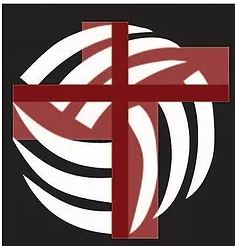 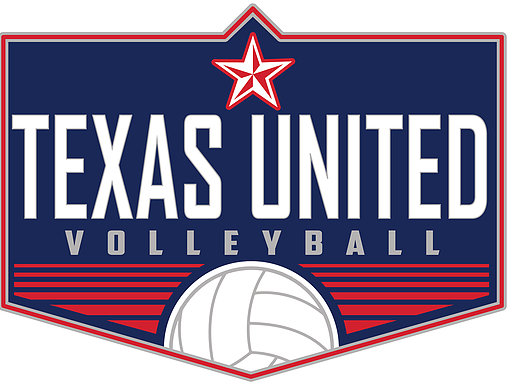 PJVC Mini-Club Tournament Registration        Pearland Junior Volleyball Club & Texas United Volleyball Club Circle One:  	Saturday, January 23, 2021		 Saturday, February 6, 2021	  Saturday, February 13, 2021		 Saturday, March 6, 2021Saturday, April 17, 2021		 Saturday, May 8, 2021Saturday, May 15, 2021Club Name: _____________________________________ Contact: ________________________Address: ________________________________________________________________________City: _______________________________ State: ________________  Zip:__________________Phone: ____________________     Email: _____________________________________________Tournament entry fee is $100 per team per tournament.Up-ref’s are provided.All tournament entry fees must be submitted to:Pearland Juniors Volleyball ClubAttn: Bea Aguilera4120 W Walnut St.Pearland, Texas 77584Team NameDivisionRanking